UNIVERSIDAD PRIVADA DEL ESTE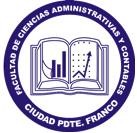 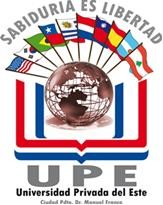 FACULTAD DE CIENCIAS ADMINISTRATIVAS Y CONTABLESF02CONSEJO DE TUTORÍASSolicitud de inscripción del Curso Taller 2022Ciudad Pdte. Franco,	de	de 20 	Señores miembros delConsejo de Tutorías de laFacultad de Ciencias Administrativas y Contables - UPE Pr e s e n t eEl/la que suscribe:                       	, con CI N°	;Por este medio solicito inscribirme al Curso Taller: Hacia un fortalecimiento exitoso del TFG.Para tal efecto, adjunto copia de: Cédula de Identidad.Atentamente,	Número de contacto (obligatorio)